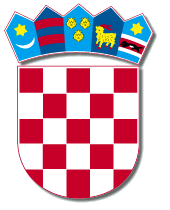   REPUBLIKA HRVATSKA       OSNOVNA ŠKOLA  FRANJE SERTA BEDNJAKLASA: 406-04/22-01/6URBROJ: 2186-112-01-22-4Bednja, 28. listopada 2022. godinePOZIV NA DOSTAVU PONUDA U POSTUPKU JEDNOSTAVNE NABAVE RADOVA NA HITNOJ SANACIJI KROVA NA SPORTSKOJ DVORANI PODRUČNE ŠKOLE VRBNO Naručitelj: Osnovna škola Franje Serta Bednja, Ljudevita Gaja 15, 42 253 BednjaEvidencijski broj jednostavne nabave: J-5/2022Bednja, listopad, 2022.SADRŽAJ1. OPĆI PODACI	31.1.	Podaci o Naručitelju	31.2.	Služba/osoba zadužena za komunikaciju s ponuditeljima	31.3.	Vrsta postupka nabave	31.4.	Procijenjena vrijednost nabave	31.5.	Vrsta ugovora o nabavi	32.	PODACI O PREDMETU NABAVE	32.1.	Predmet nabave	32.2.	Vrsta, kvaliteta i količina predmeta nabave	32.3.	Mjesto i rok izvođenja radova	32.4.	Uvid u objekt	43.	OSNOVE ZA ISKLJUČENJE GOSPODARSKOG SUBJEKTA	43.1.	Kažnjavanje	43.2.	Neplaćene dospjele porezne obveze i obveze za mirovinsko i zdravstveno osiguranje	64.	KRITERIJ ZA ODABIR GOSPODARSKOG SUBJEKTA (UVJETI SPOSOBNOSTI)	64.1.	Sposobnost za obavljanje profesionalne djelatnosti	64.2.	Tehnička i stručna sposobnost	65.	PODACI O PONUDI	75.1.	Sadržaj i način izrade ponude	75.2.	Način dostave ponuda i/ili izmjena/dopuna ponuda	75.3.	Dopustivost dostave ponuda elektroničkim putem	85.4.	Dopustivost varijanti  ponuda	85.5.	Način određivanja cijene ponude	85.6.	Kriterij za odabir ponude	85.7.	Rok valjanosti ponude	96.	OSTALE ODREDBE	96.1.	Odredbe koje se odnose na zajednicu gospodarskih subjekata	96.2.	Odredbe koje se odnose na podugovaratelje	96.3.	Jamstva	106.3.1.	Jamstvo za ozbiljnost ponude	106.3.2.	Jamstvo za uredno ispunjenje ugovora	106.3.3.	Jamstvo za otklanjanje nedostataka u jamstvenom roku	116.4.	Izmjena, dopuna i povlačenje ponude	116.5.	Datum, vrijeme i mjesto dostave i otvaranja ponuda	116.6.	Izuzetno niska ponuda	116.7.	Pojašnjenje i upotpunjavanje ponude	126.8.	Razlozi za odbijanje ponuda	126.9.	Provjera ponuditelja	126.10.	Donošenje obavijesti o odabiru ili poništenju	136.11.	Tajnost dokumentacije gospodarskih subjekata	136.12.	Rok, način i uvjeti plaćanja	136.13.	Ugovor	136.14.	Komunikacija s Naručiteljem	13PRILOG I. Ponudbeni list	14PRILOG II.  Ogledni primjerak Izjave o nekažnjavanju	171. OPĆI PODACIPodaci o NaručiteljuOsnovna škola Franje Serta Bednja, Ljudevita Gaja 15, 42 253 Bednja, OIB: 71132268218.Odgovorna osoba Naručitelja: ravnateljica Sanja Majcen.Služba/osoba zadužena za komunikaciju s ponuditeljimaZa informacije o postupku nabavaOsnovna škola Franje Serta Bednja, Ljudevita Gaja 15, Bednja, Ivana KramarićBroj telefona: 042/796-302Internetska adresa: http://os-fserta-bednja.skole.hr/E-mail: ured@os-fserta-bednja.skole.hr Gospodarski subjekti mogu najkasnije dva dana prije isteka roka za dostavu ponuda zahtijevati dodatne informacije i objašnjenja vezana uz poziv. Naručitelj će odgovor dostaviti svim zainteresiranim gospodarskim subjektima kojima je upućen Poziv na dostavu ponuda.  Naručitelj može, na vlastitu inicijativu, najkasnije dva dana prije isteka roka za dostavu ponuda, izmijeniti poziv. Naručitelj će izmjenu poziva dostaviti svim zainteresiranim gospodarskim subjektima na isti način kao i osnovni poziv.Vrsta postupka nabave: postupak jednostavne nabave temeljem Pravilnika o provedbi postupaka jednostavne nabave od dana 26. svibnja 2017. godine.Procijenjena vrijednost nabave: 351.995,00 kuna bez PDV-a.Vrsta ugovora o nabavi: Ugovor o nabavi radova.PODACI O PREDMETU NABAVE Predmet nabavePredmet nabave su radovi na sanaciji krova na sportskoj dvorani Područne škole  Vrbno, a sve po vrsti, kvaliteti i količini kako je specificirano u troškovniku radova te ostalim uvjetima traženima u ovom pozivu na dostavu ponuda (dalje u tekstu: „Poziv“). Troškovnik je sastavni dio Poziva i stavljen je na raspolaganje na isti način kao i Poziv.Predmet nabave nije podijeljen na grupe. Ponuditelji su dužni nuditi cjelokupan predmet nabave.CPV 45260000-7 Radovi na krovu i drugi posebni građevinski zanatski radoviVrsta, kvaliteta i količina predmeta nabaveDetaljni opis i količina predmeta nabave sadržana je u troškovniku. Sve stavke troškovnika trebaju biti ispunjene. Prilikom popunjavanja troškovnika ponuditelj cijenu stavke izračunava kao umnožak količine stavke i jedinične cijene stavke.Jedinične cijene svake stavke Troškovnika i ukupna cijena moraju biti zaokružene na dvije decimale. Obračun radova vršit će se prema stvarno izvršenim količinama.Za slučaj da se u ovom Pozivu traži ili navodi marka, patent, tip ili određeno podrijetlo ponuditelj može ponuditi jednakovrijedno traženom ili navedenom.Mjesto i rok izvođenja radovaMjesto izvođenja radova: Područna škola Vrbno, Vrbno 22, Vrbno, 42253 Bednja.Početak izvođenja radova je odmah po potpisivanju ugovora, a rok izvršenja radova je najkasnije do 31. prosinca 2022. godine.Uvid u objekt Naručitelj će omogućiti potencijalnim gospodarskim subjektima neposredan uvid u objekt odnosno pregled mjesta izvođenja radova. Prije uvida potrebna je prethodna najava ravnateljici Sanji Majcen, e-pošta: ured@os-fserta-bednja.skole.hr,  kako bi se dogovorilo vrijeme u kojem će se obaviti uvid.Uvid u objekt ne predstavlja obvezu potencijalnim gospodarskim subjektima i nije uvjet za podnošenje ponude, ali se preporuča.OSNOVE ZA ISKLJUČENJE GOSPODARSKOG SUBJEKTATraženi dokazi mogu se priložiti u izvorniku, u ovjerenoj ili neovjerenoj preslici i svi dokazi moraju biti na hrvatskom jeziku ili prevedeni na hrvatski jezik.Prije donošenja Obavijesti o odabiru Naručitelj može od najpovoljnijeg ponuditelja zatražiti dostavu izvornika ili ovjerenih preslika dokumenata koji su traženi, a koje izdaju nadležna tijela. Naručitelj može tražiti dopunu i/ili pojašnjenje ponude.Naručitelj će isključiti gospodarski subjekt ukoliko postoje sljedeći razlozi za isključenje:Kažnjavanje1. Ako je gospodarski subjekt koji ima poslovni nastan u RH ili osoba koja je član upravnog, upravljačkog ili nadzornog tijela ili ima ovlasti zastupanja, donošenja odluka ili nadzora toga gospodarskog subjekta i koja je državljanin RH pravomoćnom presudom osuđena za:a) sudjelovanje u zločinačkoj organizaciji, na temelju– članka 328. (zločinačko udruženje) i članka 329. (počinjenje kaznenog djela u sastavu     zločinačkog udruženja) Kaznenog zakona– članka 333. (udruživanje za počinjenje kaznenih djela), iz Kaznenog zakona („Narodne novine“, br. 110/97., 27/98., 50/00., 129/00., 51/01., 111/03., 190/03., 105/04., 84/05., 71/06., 110/07., 152/08., 57/11., 77/11. i 143/12.)b) korupciju, na temelju– članka 252. (primanje mita u gospodarskom poslovanju), članka 253. (davanje mita u gospodarskom poslovanju), članka 254. (zlouporaba u postupku javne nabave), članka 291. (zlouporaba položaja i ovlasti), članka 292. (nezakonito pogodovanje), članka 293. (primanje mita), članka 294. (davanje mita), članka 295. (trgovanje utjecajem) i članka 296. (davanje mita za trgovanje utjecajem) Kaznenog zakona– članka 294.a (primanje mita u gospodarskom poslovanju), članka 294.b (davanje mita u gospodarskom poslovanju), članka 337. (zlouporaba položaja i ovlasti), članka 338. (zlouporaba obavljanja dužnosti državne vlasti), članka 343. (protuzakonito posredovanje), članka 347. (primanje mita) i članka 348. (davanje mita) iz Kaznenog zakona („Narodne novine“, br. 110/97., 27/98., 50/00., 129/00., 51/01., 111/03., 190/03., 105/04., 84/05., 71/06., 110/07., 152/08., 57/11., 77/11. i 143/12.)c) prijevaru, na temelju– članka 236. (prijevara), članka 247. (prijevara u gospodarskom poslovanju), članka 256. (utaja poreza ili carine) i članka 258. (subvencijska prijevara) Kaznenog zakona– članka 224. (prijevara), članka 293. (prijevara u gospodarskom poslovanju) i članka 286. (utaja poreza i drugih davanja) iz Kaznenog zakona („Narodne novine“, br. 110/97., 27/98., 50/00., 129/00., 51/01., 111/03., 190/03., 105/04., 84/05., 71/06., 110/07., 152/08., 57/11., 77/11. i 143/12.)d) terorizam ili kaznena djela povezana s terorističkim aktivnostima, na temelju– članka 97. (terorizam), članka 99. (javno poticanje na terorizam), članka 100. (novačenje za terorizam), članka 101. (obuka za terorizam) i članka 102. (terorističko udruženje) Kaznenog zakona– članka 169. (terorizam), članka 169.a (javno poticanje na terorizam) i članka 169.b (novačenje i obuka za terorizam) iz Kaznenog zakona („Narodne novine“, br. 110/97., 27/98., 50/00., 129/00., 51/01., 111/03., 190/03., 105/04., 84/05., 71/06., 110/07., 152/08., 57/11., 77/11. i 143/12.)e) pranje novca ili financiranje terorizma, na temelju– članka 98. (financiranje terorizma) i članka 265. (pranje novca) Kaznenog zakona– članka 279. (pranje novca) iz Kaznenog zakona („Narodne novine“, br. 110/97., 27/98., 50/00., 129/00., 51/01., 111/03., 190/03., 105/04., 84/05., 71/06., 110/07., 152/08., 57/11., 77/11. i 143/12.)f) dječji rad ili druge oblike trgovanja ljudima, na temelju– članka 106. (trgovanje ljudima) Kaznenog zakona– članka 175. (trgovanje ljudima i ropstvo) iz Kaznenog zakona („Narodne novine“, br. 110/97., 27/98., 50/00., 129/00., 51/01., 111/03., 190/03., 105/04., 84/05., 71/06., 110/07., 152/08., 57/11., 77/11. i 143/12.), ili2. je gospodarski subjekt koji nema poslovni nastan u Republici Hrvatskoj ili osoba koja je član upravnog, upravljačkog ili nadzornog tijela ili ima ovlasti zastupanja, donošenja odluka ili nadzora toga gospodarskog subjekta i koja nije državljanin Republike Hrvatske pravomoćnom presudom osuđena za kaznena djela iz članka 251. točke 1. podtočaka od a) do f) ZJN 2016 i za odgovarajuća kaznena djela koja, prema nacionalnim propisima države poslovnog nastana gospodarskog subjekta, odnosno države čiji je osoba državljanin, obuhvaćaju razloge za isključenje iz članka 57. stavka 1. točaka od (a) do (f) Direktive 2014/24/EU.Gospodarski subjekt dužan je u ponudi dostaviti izjavu. Izjavu može dati osoba po zakonu ovlaštena za zastupanje gospodarskog subjekta za sebe, gospodarski subjekt i za sve osobe koje su članovi upravnog, upravljačkog ili nadzornog tijela ili imaju ovlasti zastupanja, donošenja odluka ili nadzor gospodarskog subjekta.Odgovarajućom izjavom za gospodarski subjekt koji ima poslovni nastan u RH ili osoba koja je član upravnog, upravljačkog ili nadzornog tijela ili ima ovlasti zastupanja, donošenja odluka ili nadzora toga gospodarskog subjekta i koja je državljanin RH smatrat će se i popunjena izjava iz Priloga II. ovog poziva. Ukoliko se Izjava daje za sve osobe koje su članovi upravnog, upravljačkog ili nadzornog tijela ili imaju ovlasti zastupanja, donošenja odluka ili nadzor gospodarskog subjekta, isto treba navesti u izjavi.Naručitelj može tijekom postupka nabave radi provjere okolnosti iz ove točke od tijela nadležnog za vođenje kaznene evidencije i razmjenu tih podataka s drugim državama za bilo kojeg ponuditelja ili osobu ovlaštenu za zastupanje gospodarskog subjekta zatražiti izdavanje potvrde o činjenicama o kojima to tijelo vodi službenu evidenciju. Neplaćene dospjele porezne obveze i obveze za mirovinsko i zdravstveno osiguranjeNaručitelj je obvezan isključiti gospodarskog subjekta iz postupka nabave ako utvrdi da gospodarski subjekt nije ispunio obveze plaćanja dospjelih poreznih obveza i obveza za mirovinsko i zdravstveno osiguranje:a) u RH, ako gospodarski subjekt ima poslovni nastan u RH, ilib) u RH ili u državi poslovnog nastana gospodarskog subjekta, ako gospodarski subjekt nema poslovni nastan u RH.Iznimno javni Naručitelj neće isključiti gospodarskog subjekta iz postupka javne nabave ako mu sukladno posebnom propisu plaćanje obveza nije dopušteno ili mu je odobrena odgoda plaćanja.Za potrebe utvrđivanja okolnosti iz gore navedenog gospodarski subjekt u ponudi dostavlja potvrdu Porezne uprave o stanju duga koja ne smije biti starija od 30 dana računajući od dana objave Obavijesti o jednostavnoj nabavi na web stranici Naručitelja. U slučaju zajednice gospodarskih subjekata okolnosti u vezi obveznih razloga isključenja utvrđuju se za sve članove zajednice gospodarskih subjekata pojedinačno. Stoga ponudi zajednice moraju biti priloženi traženi dokumenti na temelju kojih se utvrđuje postoje li razlozi za isključenje za sve članove zajednice gospodarskih subjekata.KRITERIJ ZA ODABIR GOSPODARSKOG SUBJEKTA (UVJETI SPOSOBNOSTI)Sposobnost za obavljanje profesionalne djelatnostiUpis u sudski, obrtni, strukovni ili drugi odgovarajući registar u državi njegova poslovnog nastanaU svrhu dokazivanja kriterija iz ove točke, Ponuditelj nije obvezan dostavljati nikakav dokaz u ponudi već će ispunjavanje uvjeta sposobnosti Naručitelj provjeriti uvidom u javno dostupne registre. U slučaju postojanja sumnje ili nejasnoća, Naručitelj zadržava pravo zatražiti dodatne dokumente u tijeku pregleda i ocjene ponude.U slučaju zajednice ponuditelja svi članovi zajednice obvezni su pojedinačno dokazati sposobnost za obavljanje profesionalne djelatnosti.Tehnička i stručna sposobnost4.2.1. Popis radova izvršenih u godini u kojoj je započeo postupak nabave i tijekom pet godina koje prethode toj godiniPonuditelj mora dokazati da je u godini u kojoj je započeo postupak nabave i tijekom pet godina koje prethode toj godini (2022.-2017.) uredno izvršio radove iste ili slične predmetu nabave, čiji iznos (bez PDV-a) je jednak ili veći od iznosa procijenjene vrijednosti za ovaj predmet nabave. Popis ugovora mora sadržavati najmanje slijedeće podatke: popis radova, naziv i sjedište druge ugovorne strane, vrijednost radova bez PDV-a, vrijeme izvođenja radova, navod o urednom izvođenju i ishodu radova,  naziv i kontakt podatak ovlaštene osobe druge ugovorne strane kojoj se Naručitelj može obratiti radi provjere navedenih podataka.Naručitelj zadržava pravo provjere navedenih podataka bilo kojim prikladnim sredstvom/ načinom (npr. provjerom podataka na internet stranicama ponuditelja ili se može obratiti drugoj ugovornoj strani).U slučaju zajedničke ponude tehničku i stručnu sposobnost članovi zajednice gospodarskih subjekata dokazuju zajedno.PODACI O PONUDISadržaj i način izrade ponudePonuditelj se pri izradi ponude mora pridržavati zahtjeva i uvjeta iz ovog poziva na dostavu ponuda. Propisani tekst poziva ne smije se mijenjati i nadopunjavati.Ponuda se, zajedno sa pripadajućom dokumentacijom, izrađuje na hrvatskom jeziku i latiničnom pismu, a cijena ponude izražava se u kunama. Ponudi je potrebno priložiti popunjeni Ponudbeni list koji se nalaze u privitku ovog poziva kao Prilog I. i čini njegov sastavni dio. Ponudi je potrebno priložiti potpisani i ovjereni Troškovnik koji se nalazi u privitku ovog poziva i čini njegov sastavni dio.Ponuda mora sadržavati sve dokaze ponuditelja o nepostojanju razloga za isključenje ponude kao i sve tražene dokaze sposobnosti. Ponuda mora biti uvezena u cjelinu na način koji onemogućava naknadno vađenje ili umetanje listova. Ako je ponuda izrađena u dva ili više dijelova, svaki dio se uvezuje na način da se onemogući naknadno vađenje ili umetanje listova, a ponuditelj mora u sadržaju ponude navesti od koliko se dijelova sastoji ponuda.Stranice ponude obavezno moraju biti numerirane, a označavaju se na slijedeći način:- ukupan broj stranica kroz redni broj stranice (npr. 24/1) ili redni broj stranice kroz ukupan broj stranica (npr. 1/24). Kad je ponuda sastavljena od više dijelova, stranice se označuju na način da svaki slijedeći dio započinje rednim brojem koji se nastavlja na redni broj stranice kojim završava prethodni dio.Ponuda treba biti uvezena jamstvenikom u neraskidivu cjelinu. Uvezanu ponudu potrebno je zapečatiti stavljanjem naljepnice na krajeve jamstvenika te otisnuti pečat ponuditelja.Ponuda se predaje u izvorniku. Ponuda se piše neizbrisivom tintom.Ispravci u ponudi moraju biti izrađeni na način da su vidljivi. Ispravci moraju biti potvrđeni potpisom ovlaštene osobe ponuditelja.Način dostave ponuda i/ili izmjena/dopuna ponudaPonuda se dostavlja u zatvorenoj omotnici s nazivom i adresom Naručitelja, nazivom i adresom ponuditelja, evidencijskim brojem nabave, nazivom predmeta nabave i naznakom "ne otvaraj".Na omotu ponude mora biti oznaka slijedećeg izgleda: Ukoliko omotnica nije zapečaćena i označena u skladu s odredbama ovog članka, Naručitelj neće snositi odgovornost u slučaju da se ponuda zagubi, krivo ili prerano otvori te ne evidentira na otvaranju ponuda.Omotnice se moraju dostaviti na navedeni naslov Osnovna škola Franje Serta Bednja, Ljudevita Gaja 15, 42 253 Bednja do roka za dostavu ponuda. Do isteka roka za dostavu ponude ponuditelj može dodatnom, pravovaljano potpisanom izjavom izmijeniti svoju ponudu, nadopuniti je ili od nje odustati. Izmjena i/ili dopuna ponude dostavlja se na isti način kao i osnovna ponuda s obveznom naznakom da se radi o izmjeni i/ili dopuni ponude.Omotnice dostavljene ili zaprimljene nakon isteka roka biti će vraćene ponuditelju neotvorene.Svaka pravodobno dostavljena ponuda upisuje se u Upisnik o zaprimanju ponuda te dobiva redni broj prema redoslijedu zaprimanja. Ponude se otvaraju prema rednom broju iz Upisnika o zaprimanju ponuda.Dopustivost dostave ponuda elektroničkim putemNije dopušteno dostavljanje ponude elektroničkim putem.Dopustivost varijanti  ponudaNisu dopuštene varijante ponude.Način određivanja cijene ponudeCijena ponude izražava se za cjelokupan predmet nabave, piše se u brojkama u apsolutnom iznosu i mora biti izražena u kunama.Cijena obuhvaća sve troškove, kao i popuste. Jedinična cijena nepromjenjiva je za vrijeme trajanja ugovora. Ponuditelji su dužni upisati jediničnu cijenu (zaokruženu na dvije decimale) za svaku stavku Troškovnika. U ponudbenom listu, ponuditelji obvezno upisuju cijenu cjelokupnog predmeta nabave, identičnu cijeni upisanoj u Troškovniku.Cijena se iskazuje u kunama, piše se brojkama bez PDV-a, PDV se iskazuje posebno, a na označenom mjestu u Ponudbenom listu i Troškovniku, iskazuje se s PDV–om. Troškovnik mora biti popunjen na izvornom predlošku, bez mijenjanja, ispravljanja i prepisivanja izvornog teksta. Ponuditeljima nije dopušteno mijenjati tekst Troškovnika niti dodavati stupce.Jedinična cijena stavke Troškovnika treba obuhvatiti sav rad, materijal, transport, režiju gradilišta i uprave tvrtke, sve poreze i prireze (osim PDV-a), zaradu tvrtke i naknade štete koje će nastati uslijed izvođenja radova.Ako ponuditelj nije u sustavu poreza na dodanu vrijednost, na mjesto predviđeno za upis cijene ponude s porezom na dodanu vrijednost, upisuje se isti iznos kao što je upisan na mjestu predviđenom za upis cijene ponude bez poreza na dodanu vrijednost, a mjesto predviđeno za upis iznosa poreza na dodanu vrijednost ostavlja se prazno.Kriterij za odabir ponudeKriterij za odabir ponude je najniža cijena. S obzirom na to da ne može koristiti pravo na pretporez, Naručitelj će uspoređivati cijene ponuda s PDV-om.Rok valjanosti ponudeRok valjanosti ponude ne može biti kraći od 30 dana od dana isteka roka za dostavu ponuda.OSTALE ODREDBEOdredbe koje se odnose na zajednicu gospodarskih subjekata Ponuditelji iz zajednice gospodarskih subjekata mogu podnijeti zajedničku ponudu. Ponuda zajednice gospodarskih subjekata sadrži naziv i sjedište svih ponuditelja iz zajedničke ponude, naziv i sjedište nositelja ponude, imena osoba odgovornih za izvršenje nabave iz zajedničke ponude. U slučaju nuđenja zajedničke ponude, članovi zajednice gospodarskih subjekata obvezni su dokazati da ne postoje razlozi za isključenje ponuditelja na način kako je opisana u točki 3. i uvjeti sposobnosti kako je opisano u točki 4. ovog poziva. Ponuditelj koji je samostalno podnio ponudu ne smije istodobno sudjelovati u zajedničkoj ponudi.U slučaju zajedničke ponude, u ponudi mora biti navedeno koji će dio ugovora o javnoj nabavi (predmet, količina, vrijednost i postotni dio) izvršavati pojedini član zajednice. Naručitelj neposredno plaća svakom članu zajednice za onaj dio ugovora o javnoj nabavi koji je on izvršio, ako zajednica gospodarskih subjekata ne odredi drugačije. U slučaju zajedničke ponude, ponuditelj je obvezan popuniti i dostaviti dodatak Ponudbenom listu te navesti člana zajednice gospodarskih subjekata koji je ovlašten za komunikaciju s Naručiteljem.Odredbe koje se odnose na podugovarateljeUkoliko gospodarski subjekt namjerava dio ugovora o nabavi dati u podugovor jednom ili više podugovaratelja, obvezan je u ponudi:1. navesti koji dio ugovora namjerava dati u podugovor (predmet ili količina, vrijednost ili postotni dio) 2. navesti podatke o podugovarateljima (naziv ili tvrtka, sjedište, OIB ili nacionalni identifikacijski broj, broj računa, zakonski zastupnici podugovaratelja).Ako je gospodarski subjekt dio ugovora dao u podugovor, dostavljeni podaci će biti navedeni u ugovoru.Sudjelovanje podugovaratelja ne utječe na odgovornost ugovaratelja za izvršenje ugovora.Ako se dio ugovora daje u podugovor, tada za radove koje će obaviti podugovatelj Naručitelj neposredno plaća podugovaratelju, osim ako to odabrani ponuditelj dokaže da su obveze prema podugovaratelju za taj dio ugovora već podmirene. Odabrani ponuditelj mora svom računu priložiti račune svojih  podugovaratelja koje je prethodno potvrdio.Ugovaratelj može tijekom izvršenja ugovora od javnog Naručitelja zahtijevati odobrenje za:promjenu podugovaratelja za onaj dio ugovora koji je prethodno dao u podugovor,preuzimanje izvršenja dijela ugovora koji je prethodno dao u podugovor,uvođenje jednog ili više novih podugovaratelja čiji ukupni udio ne smije prijeći 30% vrijednosti ugovora bez poreza na dodanu vrijednost, neovisno o tome je li prethodno dao dio ugovora u podugovor ili ne.Ukoliko ugovaratelj zatraži od Naručitelja promjenu podugovaratelja ili uvođenje jednog ili više novih podugovaratelja, mora Naručitelju dostaviti podatke (naziv ili tvrtka, sjedište, OIB ili nacionalni identifikacijski broj, broj računa, zakonski zastupnici podugovaratelja, predmet ili količina, vrijednost ili postotni dio) za novog podugovaratelja.Ako ponuditelj ne dostavi podatke o podugovaratelju smatra se da će cjelokupni predmet nabave izvršiti samostalno.JamstvaJamstvo za ozbiljnost ponudePonuditelj je obvezan uplatiti jamstvo za ozbiljnost ponude u obliku novčanog pologa u iznosu od 1.000,00 kn. Novčani polog potrebno je uplatiti na žiro račun Naručitelja HR 14 23600001 102722114, s pozivom na broj HR 00 OIB ponuditelja.Dokaz o uplaćenom pologu ponuditelj dostavlja u svojoj ponudi, a neizvršenje uplate novčanog pologa, smatrat će se neotklonjivim nedostatkom ponude.Jamstvo će Naručitelj koristiti u slučaju da ponuditelj odustane od svoje ponude u roku njezine valjanosti, dostavi neistinite podatke ili ne dostavi izvornike ili ovjerene preslike, ne prihvati ispravak računske pogreške, ukoliko odbije potpisati ugovor.Neiskorišteno jamstvo Naručitelj vraća na žiro račun ponuditelja po završetku postupka jednostavne nabave.  Jamstvo za uredno ispunjenje ugovora U roku od najduže 10 (deset) kalendarskih dana od dana potpisa ugovora obje ugovorne strane, odabrani ponuditelj je obvezan dostaviti jamstvo za uredno ispunjenje ugovora za slučaj povrede ugovornih obveza. Odabrani će Ponuditelj po potpisu ugovora dostaviti jamstvo u obliku bankovne garancije bezuvjetno, na prvi poziv i bez prigovora u iznosu od 10% od ukupne vrijednosti ugovora bez PDV-a s rokom važenja 4 mjeseci računajući od dana potpisivanja ugovora.Naručitelj je ovlašten iz jamstva naplatiti sve štete nastale neurednim izvršenjem ugovornih obveza.
Jamstvo za uredno ispunjenje ugovora bit će vraćeno u roku od 10 dana od dana kada odabrani
ponuditelj to jest izvođač dostavi jamstvo za otklanjanje nedostataka u jamstvenom roku. Ukoliko odabrani Ponuditelj u naprijed navedenom roku ne dostavi jamstvo za uredno ispunjenje ugovora Naručitelj može aktivirati jamstvo za ozbiljnost ponude i primijeniti čl.307.st.7. ZJN 2016.Odabrani ponuditelj umjesto bankovne garancije može uplatiti novčani polog u traženom iznosu na poslovni račun Naručitelja HR 14 23600001 102722114, s pozivom na broj HR 00 OIB ponuditelja s naznakom:  „jamstvo za uredno ispunjenje ugovora“Ponuditelj je jamstvo za uredno ispunjenje ugovora obvezan produžiti u slučaju da mu naručitelj odobri produljenje roka, odnosno prihvati nužno produljenje roka kao gotovu činjenicu, za onoliko vremena koliko je odobreno ili prihvaćeno produljenje roka kao i u slučaju povećanja ugovorene cijene.Jamstvo za otklanjanje nedostataka u jamstvenom rokuOdabrani ponuditelj obavezan je Naručitelju dostaviti jamstvo za otklanjanje nedostataka u jamstvenom roku u roku od 10 (deset) dana od uspješno izvršene primopredaje radova i potpisa zapisnika o primopredaji. Jamstveni rok za kvalitetu izvedenih radova iznosi najmanje 2 godine, a jamstvo za hidro izolacijske radove iznosi 10 godina. Jamstvom za otklanjanje nedostataka u jamstvenom roku, odabrani ponuditelj će jamčiti da su izvedeni radovi u vrijeme primopredaje u skladu s ugovorom, pripadajućom tehničkom dokumentacijom, propisima i pravilima struke te da nemaju nedostataka koji onemogućavaju ili smanjuju njihovu vrijednost ili njihovu prikladnost za uporabu određenu ugovorom. Jamstvo za otklanjanje nedostataka u jamstvenom roku odabrani ponuditelj dužan je dostaviti Naručitelju u obliku solemnizirane zadužnice ili bjanko zadužnice ovjerene kod javnog bilježnika, sukladno propisima o ovrsi u iznosu od 10% vrijednosti ugovora, bez PDV-a. Odabrani ponuditelj obvezan je u jamstvenom roku bez prava na posebnu naknadu izvršiti otklanjanje svih nedostataka na objektu koji je predmet nabave. Ovo jamstvo Naručitelj će aktivirati u slučaju da odabrani ponuditelj u jamstvenom roku ne ispuni svoju obvezu otklanjanja nedostataka koju ima po osnovi jamstva. Neiskorišteno jamstvo će biti vraćeno odabranom ponuditelju po izvršenim obvezama iz ugovora. Izmjena, dopuna i povlačenje ponudeU roku za dostavu ponude ponuditelj može izmijeniti svoju ponudu, nadopuniti je ili od nje odustati.Izmjena i/ili dopuna ponude dostavlja se na isti način kao i osnovna ponuda s obveznom naznakom da se radi o izmjeni i/ili dopuni ponude.Ponuditelj može do isteka roka za dostavu ponude pisanom izjavom odustati od svoje ponude. U tom slučaju ponuditelj može istovremeno zahtijevati povrat svoje neotvorene ponude. Ponuda se ne smije mijenjati ili povući nakon isteka roka za dostavu ponuda.Datum, vrijeme i mjesto dostave i otvaranja ponudaRok za dostavu ponuda je 11. studenog 2022. godine do 10:00 sati. Ponude se dostavljaju na adresu: Osnovna škola Franje Serta Bednja, Ljudevita Gaja 15, 42253 Bednja, a neposredno se mogu predati u tajništvo na istoj adresi, do dana 11. studenog 2022. godine do 10:00 sati. Otvaranje ponuda nije javno.Izuzetno niska ponudaAko je u ponudi iskazana izuzetno niska cijena ponude ili pojedine jedinične cijene što dovodi u sumnju mogućnosti izvršenja predmeta nabave, Naručitelj može odbiti takvu ponudu. Prije odbijanja ili prihvaćanja takve ponude Naručitelj će pisanim putem zatražiti objašnjenje s podacima o sastavnim elementima ponude koje smatra bitnima za izvršenje ugovora.Pojašnjenje i upotpunjavanje ponudeU postupku pregleda i ocjene ponuda Naručitelj može pozvati ponuditelja da pojašnjenjem ili upotpunjavanjem u vezi s traženim dokumentima uklone pogreške, nedostatke ili nejasnoće koji se mogu ukloniti ili pojasni pojedine elemente ponude u dijelu koji se odnosi na ponuđeni predmet nabave.Ukoliko se u postupku pregleda i ocjene ponuda uoči računska pogreška, Naručitelj će istu ispraviti i pozvati ponuditelja da prihvati ispravak računske pogreške.Za upotpunjavanje ponuda i prihvat ispravka računske pogreške ponuditeljima se daje primjereni rok.Razlozi za odbijanje ponudaNa osnovu rezultata pregleda i ocjene ponuda, Naručitelj je obvezan odbiti:Ponudu ponuditelja koji nije dostavio jamstvo za ozbiljnost ponude ako je traženo, odnosno ako dostavljeno jamstvo nije valjano,Ponudu ponuditelja koji nije dokazao svoju sposobnost u skladu s pozivom na dostavu ponuda i odredbama Pravilnika,Ponudu koja nije cjelovita,Ponudu koja je suprotna odredbama poziva na dostavu ponuda,Ponudu u kojoj cijena nije iskazana u apsolutnom iznosu,Ponudu koja sadrži pogreške, nedostatke odnosno nejasnoće ako pogreške, nedostaci odnosno nejasnoće nisu uklonjive,Ponudu u kojoj pojašnjenjem ili upotpunjavanjem nije uklonjena pogreška, nedostatak ili nejasnoća,Ponudu koja ne ispunjava uvjete vezane za svojstva predmeta nabave, Ponudu jedne ili više grupa predmeta nabave ako nije bilo dopušteno podnošenje ponude po grupama,Ponudu za koju ponuditelj nije pisanim putem prihvatio ispravak računske pogreške,Varijantu ponude ako nije dopuštena,Varijantu ponude koja ne ispunjava minimalne zahtjeve,Ponude ponuditelja koji je dostavio dvije ili više ponuda u kojima je ponuditelja i/ili član zajednice gospodarskih subjekata, osim u slučaju dostavljanja varijante ponude ako je ona dopuštena,Ponudu koja sadrži štetne odredbe,Ponudu za koju Naručitelj osnovano smatra da nije rezultat tržišnog natjecanja,Izuzetno nisku ponudu, ako objašnjenje ili dostavljeni dokazi zadovoljavajuće ne objašnjavaju nisku predloženu razinu cijene ili troškova.Naručitelj može odbiti ponudu ponuditelja koji unutar postavljenog roka nije dao zatraženo objašnjenje ili njegovo objašnjenje nije za Naručitelja prihvatljivo.Provjera ponuditeljaPrije donošenja obavijesti o odabiru, naručitelj može od gospodarskog subjekta s kojim namjerava sklopiti ugovor zatražiti dostavu izvornika ili ovjerenih preslika svih onih dokumenata koji su bili traženi, a koja izdaju nadležna tijela. Ako je gospodarski subjekt već u ponudi dostavio određene dokumente u izvorniku ili ovjerenoj preslici, nije ih dužan ponovno dostaviti.Izvornici ili ovjerene preslike dokumenata ne moraju odgovarati prethodno dostavljenim neovjerenim preslikama dokumenta, ali njima gospodarski subjekt mora dokazati da i dalje ispunjava uvjete koje je Naručitelj odredio u postupku nabave.Ako gospodarski subjekt u ostavljenom roku ne dostavi sve tražene izvornike ili ovjerene preslike dokumenata i/ili ne dokaže da i dalje ispunjava uvjete koje je odredio naručitelj, naručitelj će isključiti takvog ponuditelja odnosno odbiti njegovu ponudu. Donošenje obavijesti o odabiru ili poništenjuNa osnovi rezultata pregleda i ocjene ponuda Naručitelj donosi obavijest o odabiru ili poništenju. O ishodu nadmetanja Naručitelj će donijeti obavijest u pisanom obliku u roku od 30 dana od dana isteka roka za dostavu ponude te će istu dostaviti svim ponuditeljima koji su sudjelovali u predmetnom nadmetanju.Tajnost dokumentacije gospodarskih subjekataAko gospodarski subjekt označava određene podatke iz ponude poslovnom tajnom, obvezan je u ponudi navesti pravnu osnovu na temelju koje su ti podaci tajni. Gospodarski subjekt ne smije označiti tajnom podatke o jediničnim cijenama, iznosima pojedinih stavki, cijeni ponude te podatke iz ponude u vezi s kriterijima za odabir ekonomski najpovoljnije ponude.Rok, način i uvjeti plaćanjaPredujam je isključen kao i traženje osiguranja plaćanja.Izvedeni radovi obračunavat će se prema stvarno izvršenoj količini, a plaćanje će se izvršiti u roku od 30 dana od dana dostave e-računa. UgovorOdabrani ponuditelj je dužan s Naručiteljem sklopiti Ugovor o izvođenju radova, u skladu s uvjetima određenima u Pozivu na dostavu ponuda i odabranom ponudom.Ugovor će se dopuniti odredbama koje se odnose na podugovaratelje ukoliko ponuditelj namjerava dio ugovora dati u podugovor.Komunikacija s NaručiteljemSva komunikacija između Naručitelja i gospodarskih subjekata mora biti u pisanom obliku i na hrvatskom jeziku.PRILOG I. Ponudbeni listPONUDBENI LISTObavezno ispuniti sve stavkeUz ponudbeni list dostavljamo popis svih sastavnih dijelova i priloga ponude (Sadržaj ponude) uvezanih slijedećim redoslijedom: ________________________________________________________________________________________________________________________________________________________________________________________________________________________________________________________________________________________________________________________________________Ponuditelj:	                                (tiskano upisati ime i prezime osobe ovlaštene za zastupanje ponuditelja)	                      (potpis i pečat)*  Ako se radi o zajednici gospodarskih subjekata tada ponudbeni list sadrži podatke iz točke 2. za svakog člana zajednice gospodarskih subjekata uz obveznu naznaku člana zajednice gospodarskih subjekata koji je ovlašten za komunikaciju s naručiteljem – ispuniti Dodatak Ponudbenom listu** Ako ponuditelj nije u sustavu poreza na dodanu vrijednost ili je predmet nabave oslobođen poreza na dodanu vrijednost, u ponudbenom listu, na mjesto predviđeno za upis cijene ponude s porezom na dodanu vrijednost, upisuje se isti iznos kao što je upisan na mjestu predviđenom za upis cijene ponude bez poreza na dodanu vrijednost, a mjesto predviđeno za upis iznosa poreza na dodanu vrijednost ostavlja se prazno.Dodatak Ponudbenom listuPODACI O ČLANOVIMA ZAJEDNICE GOSPODARSKIH SUBJEKATA(priložiti samo u slučaju zajednice gospodarskih subjekata) Ponudi se može priložiti više obrazaca, ovisno o broju članova zajednice gospodarskih subjekata.1)Naziv i sjedište člana zajednice gospodarskih subjekata_________________________________OIB: _________________________________________________________________________Broj računa i banka:______________________________________________________________Ponuditelj je u sustavu PDV-a (zaokružiti): DA / NEAdresa:________________________________________________________________________Ime, prezime i funkcija osobe za kontakt: _____________________________________________Broj telefona: ___________________________________________________________________Broj telefaksa: __________________________________________________________________E-mail: ________________________________________________________________________    Za člana zajednice gospodarskih subjekata:				M.P.						          ______________________________						(ime, prezime, funkcija i potpis ovlaštene osobe)2)Naziv i sjedište člana zajednice gospodarskih subjekata_________________________________OIB: _________________________________________________________________________Broj računa i banka:______________________________________________________________Ponuditelj je u sustavu PDV-a (zaokružiti): DA / NEAdresa:________________________________________________________________________Ime, prezime i funkcija osobe za kontakt:_____________________________________________Broj telefona: ___________________________________________________________________Broj telefaksa: __________________________________________________________________E-mail: ________________________________________________________________________   Za člana zajednice gospodarskih subjekata:				M.P.						          ______________________________						(ime, prezime, funkcija i potpis ovlaštene osobe)PRILOG II.  Ogledni primjerak Izjave o nekažnjavanjuI Z J A V A   O   N E K A Ž NJ A V A NJ Ukojom ja __________________________ iz _______________________________________     (ime i prezime) 				(adresa stanovanja) broj osobne iskaznice ____________ izdane od_____________________________________ kao član upravnog, upravljačkog ili nadzornog tijela imam ovlasti zastupanja, donošenja odluka ili nadzora gospodarskog subjekta ___________________________________________________________________________ (naziv i adresa gospodarskog subjekta, OIB)___________________________________________________________________________ pod materijalnom i kaznenom odgovornošću izjavljujem za sebe, navedeni gospodarski subjekt te u ime i za račun svih osoba koje su članovi upravnog, upravljačkog ili nadzornog tijela ili imaju ovlasti zastupanja, donošenja odluka ili nadzora navedenog gospodarskog subjekta, da nismo pravomoćnom presudom osuđeni za jedno ili više sljedećih kaznenih djela:a) sudjelovanje u zločinačkoj organizaciji, na temelju– članka 328. (zločinačko udruženje) i članka 329. (počinjenje kaznenog djela u sastavu     zločinačkog udruženja) Kaznenog zakona– članka 333. (udruživanje za počinjenje kaznenih djela), iz Kaznenog zakona („Narodne novine“, br. 110/97., 27/98., 50/00., 129/00., 51/01., 111/03., 190/03., 105/04., 84/05., 71/06., 110/07., 152/08., 57/11., 77/11. i 143/12.)b) korupciju, na temelju– članka 252. (primanje mita u gospodarskom poslovanju), članka 253. (davanje mita u gospodarskom poslovanju), članka 254. (zlouporaba u postupku javne nabave), članka 291. (zlouporaba položaja i ovlasti), članka 292. (nezakonito pogodovanje), članka 293. (primanje mita), članka 294. (davanje mita), članka 295. (trgovanje utjecajem) i članka 296. (davanje mita za trgovanje utjecajem) Kaznenog zakona– članka 294.a (primanje mita u gospodarskom poslovanju), članka 294.b (davanje mita u gospodarskom poslovanju), članka 337. (zlouporaba položaja i ovlasti), članka 338. (zlouporaba obavljanja dužnosti državne vlasti), članka 343. (protuzakonito posredovanje), članka 347. (primanje mita) i članka 348. (davanje mita) iz Kaznenog zakona („Narodne novine“, br. 110/97., 27/98., 50/00., 129/00., 51/01., 111/03., 190/03., 105/04., 84/05., 71/06., 110/07., 152/08., 57/11., 77/11. i 143/12.)c) prijevaru, na temelju– članka 236. (prijevara), članka 247. (prijevara u gospodarskom poslovanju), članka 256. (utaja poreza ili carine) i članka 258. (subvencijska prijevara) Kaznenog zakona– članka 224. (prijevara), članka 293. (prijevara u gospodarskom poslovanju) i članka 286. (utaja poreza i drugih davanja) iz Kaznenog zakona („Narodne novine“, br. 110/97., 27/98., 50/00., 129/00., 51/01., 111/03., 190/03., 105/04., 84/05., 71/06., 110/07., 152/08., 57/11., 77/11. i 143/12.)d) terorizam ili kaznena djela povezana s terorističkim aktivnostima, na temelju– članka 97. (terorizam), članka 99. (javno poticanje na terorizam), članka 100. (novačenje za terorizam), članka 101. (obuka za terorizam) i članka 102. (terorističko udruženje) Kaznenog zakona– članka 169. (terorizam), članka 169.a (javno poticanje na terorizam) i članka 169.b (novačenje i obuka za terorizam) iz Kaznenog zakona („Narodne novine“, br. 110/97., 27/98., 50/00., 129/00., 51/01., 111/03., 190/03., 105/04., 84/05., 71/06., 110/07., 152/08., 57/11., 77/11. i 143/12.)e) pranje novca ili financiranje terorizma, na temelju– članka 98. (financiranje terorizma) i članka 265. (pranje novca) Kaznenog zakona– članka 279. (pranje novca) iz Kaznenog zakona („Narodne novine“, br. 110/97., 27/98., 50/00., 129/00., 51/01., 111/03., 190/03., 105/04., 84/05., 71/06., 110/07., 152/08., 57/11., 77/11. i 143/12.)f) dječji rad ili druge oblike trgovanja ljudima, na temelju– članka 106. (trgovanje ljudima) Kaznenog zakona– članka 175. (trgovanje ljudima i ropstvo) iz Kaznenog zakona („Narodne novine“, br. 110/97., 27/98., 50/00., 129/00., 51/01., 111/03., 190/03., 105/04., 84/05., 71/06., 110/07., 152/08., 57/11., 77/11. i 143/12.), U ________________, __________ 2022. godine. M.P.                        _____________________________________                    (ime, prezime, funkcija i potpis ovlaštene osobe) 1.Naziv i sjedište Naručitelja:OSNOVNA ŠKOLA FRANJE SERTA BEDNJALjudevita Gaja 15, 42253 BednjaOIB: 71132268218Zajednica gospodarskih subjekata (zaokružiti)                   DA                                   NE2.Podaci o ponuditelju/članu zajednice gospodarskih subjekata ovlaštenog za komunikaciju s Naručiteljem*:2.1.Naziv ponuditelja:Sjedište ponuditeljaAdresa ponuditeljaOIB Broj računaNavod o tome je li ponuditelj u sustavu poreza na dodanu vrijednostAdresa za dostavu pošteAdresa e-pošteKontakt osoba ponuditeljaBroj telefona3.Predmet nabaveHitna sanacija krova na sportskoj dvorani Područne škole Vrbno4.Podaci  o podugovarateljima i podaci  o dijelu ugovora o jednostavnoj nabavi, ako se dio ugovora o jednostavnoj nabavi daje u podugovorNaziv i sjedište podugovarateljaAdresa podugovarateljaOIB Broj računaNavod o tome je li podugovaratelj u sustavu poreza na dodanu vrijednostAdresa za dostavu pošteAdresa e-pošteKontakt osoba podugovarateljaBroj telefonaPodatak o dijelu ugovora koji se daje u podugovor5.Cijena ponude bez poreza na dodanu vrijednost - brojkama6.Iznos poreza na dodanu vrijednost – brojkama7.Cijena ponude s porezom na dodanu vrijednost - brojkama8.Rok valjanosti ponude9.Rok plaćanja10.Broj i datum ponude